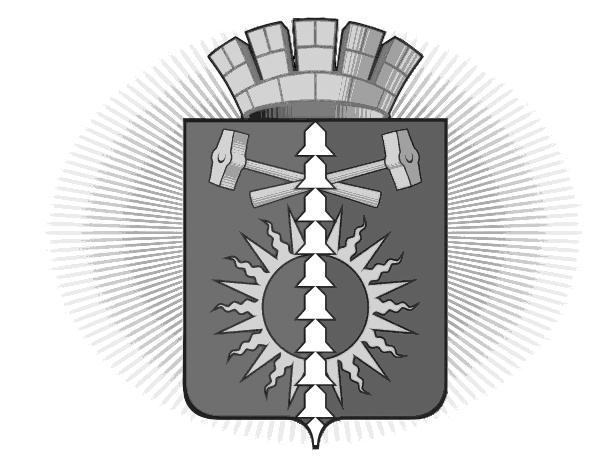 АДМИНИСТРАЦИЯГОРОДСКОГО ОКРУГА ВЕРХНИЙ ТАГИЛПОСТАНОВЛЕНИЕот 28.11.2019 г.                                                                                         №  806город Верхний ТагилО проведении городского конкурса
«Праздничный дом» на территории городского округа Верхний ТагилВ соответствии с Федеральным законом от 06 октября 2003 № 131- ФЗ «Об общих принципах организации местного самоуправления в Российской Федерации», во исполнении постановления Правительства Свердловской области от 25 июня 2010 № 974-ПП «Об утверждении Плана мероприятий по реализации Концепции экологической безопасности Свердловской области на период до 2020 года», в целях повышения экологического и патриотического воспитания населения, улучшения уровня экологического и санитарного состояния территории городского округа Верхний Тагил, руководствуясь Уставом городского округа Верхний Тагил, Администрации городского округаПОСТАНОВЛЯЕТ:       1. Провести на территории городского округа Верхний Тагил конкурс «Праздничный дом».2. Утвердить: - Положение о конкурсе «Праздничный дом» (приложение №1);- Состав конкурсной комиссии по подведению итогов городского конкурса «Праздничный дом» (приложение № 2);       3. МКУ Управление культуры, спорта и молодежной политики городского округа Верхний Тагил (директор Королько Е.В.) произвести:кассовые расходы в пределах средств, предусмотренных в местном бюджете,награждение победителей и участников конкурса за счет выделенных средств.        4. Рекомендовать собственникам индивидуальных жилых домов г. Верхний Тагил, пос. Половинный, пос. Белоречка принять участие в конкурсе «Праздничный дом».        5. Постановление опубликовать в газете «Местные ведомости» и разместить на официальном сайте городского округа Верхний Тагил в сети Интернет (www. go-vtagil.ru).        6. Контроль за исполнением постановления возложить на заместителя главы Администрации по социальным вопросам Упорову И.Г.Глава городского округа Верхний Тагил                                    В.Г. КириченкоПриложение № 1 к Постановлению администрациигородского округа Верхний Тагилот 28.11.2019 г. №  806Положение о конкурсе «Праздничный дом»1.Цели и задачи- создание праздничной атмосферы в городском округе Верхний Тагил;       - повышение эстетической культуры населения городского округа Верхний Тагил;       - привлечение населения к организации благоустройства и внешнего вида городского округа Верхний Тагил;       - определение лучших жителей, принимающих активное участие в благоустройстве городского округа Верхний Тагил.2. Организатором конкурса является Администрация городского округа Верхний Тагил.3. Условия проведения конкурса:- конкурс «Праздничный дом» проводится до 20.12.2019 г.- работа комиссии - 23.12.2019 г.- подведение итогов конкурса состоится 24.12.2019 г.  4. Звание «Праздничный дом» среди домов индивидуальной застройки определяется по следующим условиям:- новогоднее оформление фасада жилого дома и придомовой территории в едином стиле,- наличие светового оформления (светодиодная подсветка, уличные гирлянды),- наличие снежных фигур и другого декоративного оформления (ленты, шары, игрушки),- ухоженная придомовая территория (отсутствие мусора, бытовых отходов, строительных материалов, территория расчищена от снега).       5. Заявки на участие в конкурсе принимаются до 9-00 часов 20.12.2019г.  в Администрации городского округа Верхний Тагил, архитектурно-строительный отдел, телефон 2-00-30.       6. В случае отсутствия заявок на участие в конкурсе, конкурсная комиссия оставляет за собой право самостоятельного осмотра территории городского округа Верхний Тагил и выявления претендентов на победу в конкурсе.       7. Победители определяются голосованием комиссии, награждаются Грамотами и денежными призами:I место – 3000 руб.II место – 2000 руб.III место – 1000 руб.Приложение № 2 к Постановлению администрациигородского округа Верхний Тагилот  28.11.2019 г. №  806Составконкурсной комиссии по подведению итогов городского конкурса«Праздничный дом»Председатель комиссии:       И. Г. Упорова - заместитель главы Администрации  по социальным вопросам.Заместитель председателя комиссии:       Н. Н. Русалеев - заместитель главы Администрации по жилищно- коммунальному и городскому хозяйству.Члены комиссии:А. Г. Ждановских - начальник архитектурно - строительного отдела Администрации городского округа Верхний Тагил;Ю. А. Заведенская – старший инспектор по экологическим вопросам Администрации городского округа Верхний Тагил; Е. В. Королько - директор МКУ Управление культуры, спорта и молодежной политики городского округа Верхний Тагил;        И. М. Арапова – председатель Совета ветеранов;        Г. А. Рассказова – председатель Общественной палаты городского округа Верхний Тагил.